Конспект НОД «Пришивание пуговиц»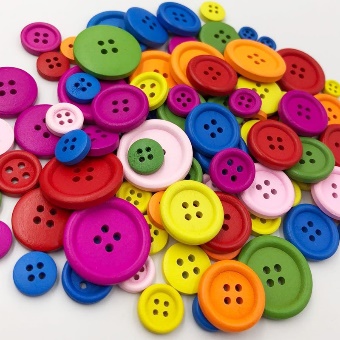 Занятие в подготовительной группе «Пришивание пуговиц»Цель: приобретение и закрепление навыков пришивания пуговиц с четырьмя отверстиями.Задачи:- познакомить детей с историей создания пуговиц;- упражнять детей в пришивании пуговиц с четырьмя отверстиями;- развивать мелкую моторику, координацию движений обеих рук, зрительно-двигательную координацию;- воспитывать эстетический вкус, аккуратность и усидчивость.Образовательные области:Художественно – эстетическое развитие, речевое развитие, познавательное развитие, социально - коммуникативное развитие, физическое развитие.Оборудование: разные пуговицы для показа, пуговица с двумя отверстиями на каждого, ткань, игольница, нитки, ножницы, картонная пуговица.Ход занятия:1. Организационный момент.МЕЛКИЕ КРУЖОЧКИВ ДЫРОЧКИ НЫРНУЛИ,СЛОВНО НА ЗАМОЧКИКУРТКУ ЗАСТЕГНУЛИ.- Конечно, это пуговицы. У каждого из вас на одежде они есть.2. Беседа о пуговицах.- Расскажите, какие они бывают? (Дети описывают их цвет, форму, размер).- Как вы думаете, для чего нужны нам пуговицы? (Застегивать одежду).- Какие ещё виды застёжек вы знаете? (Кнопки, крючки, молнии, липучки, шнуровки.)- Сейчас я расскажу, откуда же пришла к нам пуговица? (показ презентации) Давным-давно люди делали себе одежду из шкур животных. Чтобы она не падала, подвязывали поясом. Но в такой одежде было очень неудобно. Поэтому стали использовать кости животных и деревянные брусочки, которые продевали в дырочки. Шли века. Люди научились прясть шерсть, делать ткань, шить из неё одежду. Изменились и застёжки. К одежде стали прикреплять просверленные камешки, на которые набрасывали петли. Одежду, застёгивающуюся на золотые и серебряные пуговицы, носили только богатые люди. По количеству пуговиц определяли, насколько богат человек. Чтобы сделать пуговицы общедоступными, мастера стали использовать при их изготовлении дешёвые материалы – дерево, кость, стекло, металл и др. И сейчас можно встретить пуговицы из различных материалов, вновь стали выпускать декоративные пуговицы. Они бывают разных видов и способы их пришивания тоже различны.3. Создание проблемной ситуации.- Ребята, к нам за помощью обратилась кукла Даша. У нее на курточке оторвалась пуговица и она не сможет с нами пойти на прогулку.- Как вы думаете мы сможем ей помочь?- Давайте вместе с вами рассмотрим виды пуговиц и то, какими способами их можно пришить. (Рассматриваются виды пуговиц и образцы их пришивания).4. Динамическая пауза.Вперёд 4 шага, назад 4 шага.Кружится, кружится наш хоровод.Ручками похлопали, ножками потопали.Плечиком подвигали, а потом попрыгали. (Сначала мальчики, потом девочки)5. Практическая часть.- Сегодня мы научимся пришивать пуговицы с четырьмя отверстиями. Для начала скажите, что нам потребуется для этого? (Нитки, игла, ножницы, пуговицы, ткань). При работе нужно соблюдать правила безопасности.• Содержать рабочее место в порядке.• Иголку надо убирать в игольницу.• Не оставлять иголку без нитки.• Нельзя брать иглу в рот и размахивать ею во все стороны.• Не оставлять ножницы открытыми, передавать ручками вперед, а не острыми концами.- Молодцы! А теперь попробуем составить последовательность работы:•Берем иголку с ниткой.•Ткань надо проколоть снизу и протянуть ниточку до тех пор, пока узелок не зацепится.•Вставить иголку в пуговицу снизу вверх, а затем сверху вниз и обратно в ткань продеть. И так повторить 4 раз, пока пуговица не будет достаточно прочно держаться на ткани.•Оставляем не большой конец ниточки и отрезаем.- Посмотрите внимательно, как мы это будем делать (демонстрация на большой пуговице).В процессе практической деятельности использую наводящие вопросы, помощь, индивидуальный показ, слежу за осанкой детей.6. Подведение итогов.- Молодцы, вы все закончили свою работу. Давайте подведём небольшой итог.- Чем мы сегодня занимались?- Что понравилось?- А какое полезное дело мы с вами сегодня сделали? Кому помогли?- Чему бы ещё хотели научиться?- Я очень рада, что все вы успешно справились с работой.